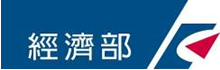         經濟部商業司109年度智慧商業應用實務人才培訓智慧商業進階技術培訓課程辦理申請計畫書計畫期間：自109年4月1日起至109年10月31日止申請單位：○○○目錄壹、單位基本資料	oo貳、計畫申請表	oo參、預定工作進度及查核事項說明	ooㄧ、執行進度	oo二、查核點	oo肆、資源需求	oo一、人力需求	oo二、經費編列	oo伍、附件(課程需求表)	oo壹、單位基本資料貳、課程規劃參、成效追蹤肆、效益呈現伍、預定工作進度及查核事項說明進度甘特圖註：以上僅供參考，如有不足請自行增列查核點申請單位在設定查核點時，須配合以下所規劃的時程內完成結案審查。註：1.查核點應按時間先後與計畫順序依序填寫，查核內容應係具體完成事項且可評估分析者，產出應有具體指標及規格並須量化2.查核點編號與進度甘特圖應與(一)預定進度內容所示一致。3.以上僅供參考，如有不足請自行增列肆、資源需求人力需求 (參與計畫人員)經費編列註：1.相關經費編列，請參考經濟部及所屬機關委辦計畫預算編列基準(附件10)。2.總經費依評選結果委託上限為新台幣40萬元(含營業稅)。3.直接薪資須為在該單位任職人員，且編列不能超過總經費之40%，亦不可編列固定資產。4.管理費為其他直接費用(未稅)之10%蒐集個人資料告知事項暨個人資料提供同意書財團法人商業發展研究院(下稱本院)受財團法人工業技術研究院委託辦理「智慧商業應用實務人才培訓之進階技術培訓課程」，向您蒐集個人資料，依個人資料保護法令及本院個人資料保護相關規章，於蒐集您的個人資料前，告知下列事項：一、蒐集目的及個人資料之類別為辦理「智慧商業應用實務人才培訓之進階技術培訓課程」活動作業、執行本院章程所定之業務、基於本院內部管理作業或寄送本院業務活動訊息之蒐集目的，蒐集、處理及利用您所提供下列類別之個人資料：姓名、聯絡方式(例如：電話號碼、職稱、電子郵件信箱、居住地址或工作地址)及等其他得直接或間接識別您個人之資料。二、個人資料之利用期間、地區、對象及方式您的個人資料僅提供於中華民國領域內，依誠實及信用方法，在不逾越前述蒐集目的之必要範圍內，以合理方式利用至蒐集目的消失為止。三、當事人權利您可就所提供之個人資料得依個人資料保護法第三條，行使下列權利：(一)、查詢或請求閱覽；(二)、請求製給複製本；(三)、請求補充或更正；(四)、請求停止蒐集、處理或利用；(五)、請求刪除。四、蒐集方式報名系統、紙本蒐集或其他方式(如個人領據)。五、不提供對您權益之影響您可自由選擇是否提供您的個人資料，若所提供之個人資料不足以確認您身分真實性或不提供等情形，本院將無法提供您與蒐集目的有關之服務。六、聯絡方式若有任何問題或權利行使，煩請聯繫本院聯絡人：張珮嘉，電話：02-7707-4946，E-mail：MiaChang@cdri.org.tw，我們將盡速為您處理，謝謝！□本人已知悉且瞭解上述事項，並同意貴院於所列蒐集目的之必要範圍內，蒐集、處理及利用本人之個人資料。立同意書人:                          簽章（請本人簽名）中華民國        年         月          日	109年經濟部商業司 智慧商業應用實務人才培訓之進階技術培訓課程		課後評估問卷親愛的學員，您好：感謝您參與本次課程，請撥冗填答本問卷，提供您的寶貴意見，作為日後我們課程整體規劃與服務改善的重要參考， 謝謝您！四、對本課程安排建議或其他意見：OO課程-學員報名表講師授課同意書本人          同意接受                         (單位)聘用為             課程講師，並授權本人基本資料與課程相關資料用於109年智慧商業應用實務人才培訓之進階技術培訓課程。此致                     (單位)簽      章：                  日      期：                             講師課程內容授權書本人授權於民國      年      月      日，在                                所講授之講稿、講義及錄影及錄音。授課主題：                          之  (1) 講義                □同意    □不同意（請勾選）(2) 教材全文電子版      □同意      □不同意（請勾選）(3) 全程實況錄影／音    □同意      □不同意（請勾選）備註：1.上述同意與不同意之欄位，請講師明確表示授權之意願。2.所有的教材將會轉成不可修改和複製之形式。本人茲同意將課程內容無償、非專屬授權 經濟部 錄製本人授課之聲音、影（肖）像、課程檔案，得將其製作成視聽著作（影片）與數位形式檔案，提供不限次數之教學、研究與公共服務用途之公開傳輸、公開上映、公開演出、公開播送與網路線上閱覽下載並可重製課程講義及教材全文電子版等語文著作。立授權書人聲明保證授權使用之著作，並無侵害他人智慧財產權、隱私權及其他權利之情事，如有侵害第三人之權利者，悉由授權人自負法律上之責任。本件授權不影響著作人對原著作之著作權及衍生著作權，並得為其他之專屬授權。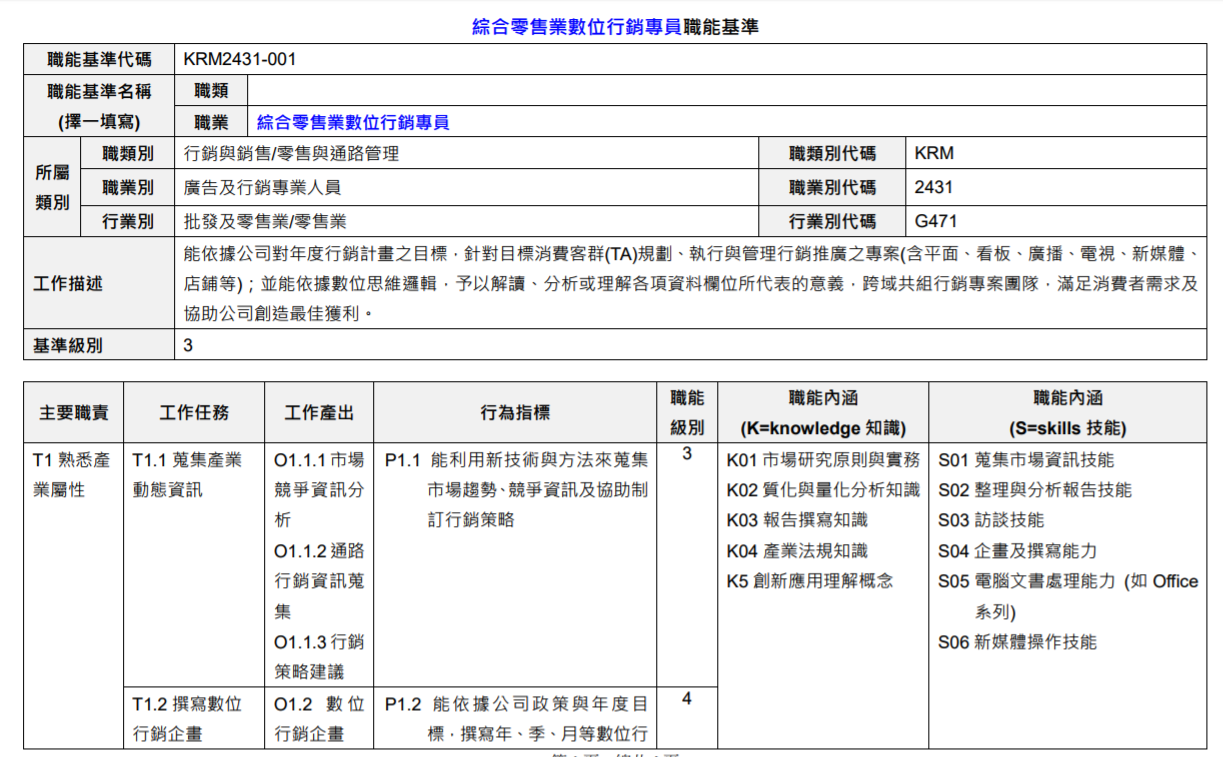 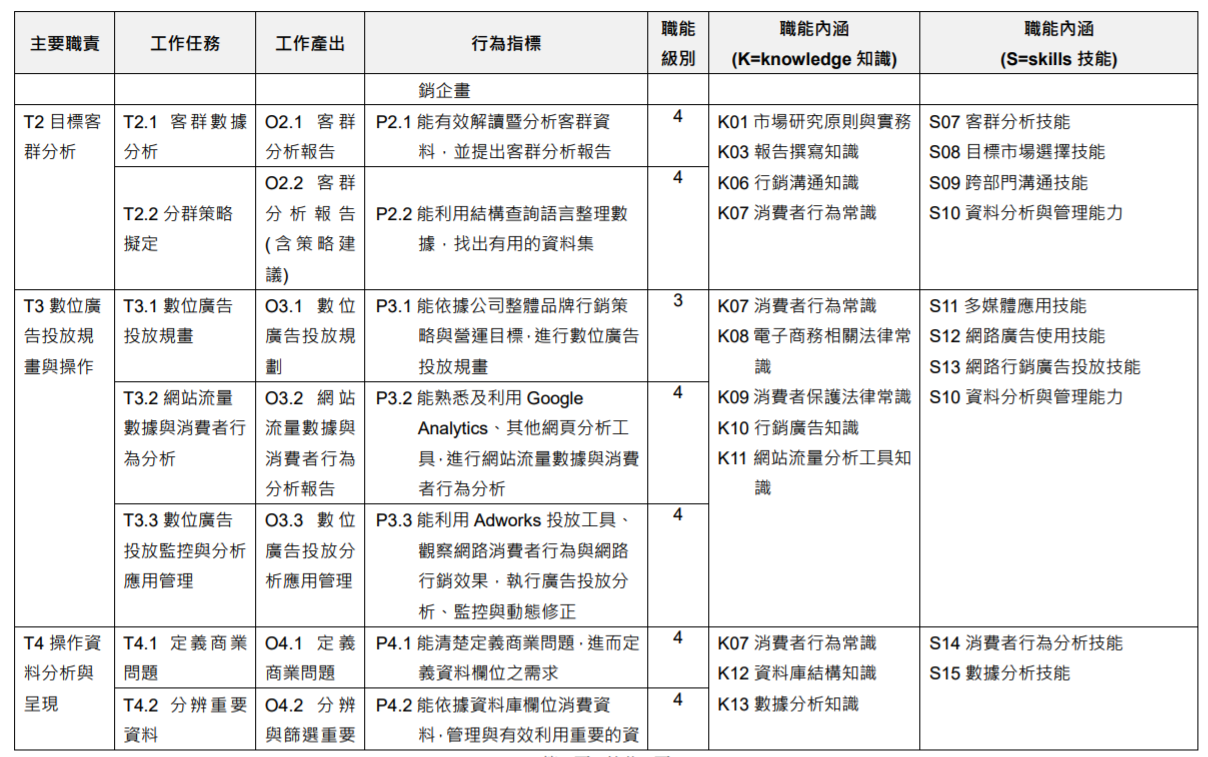 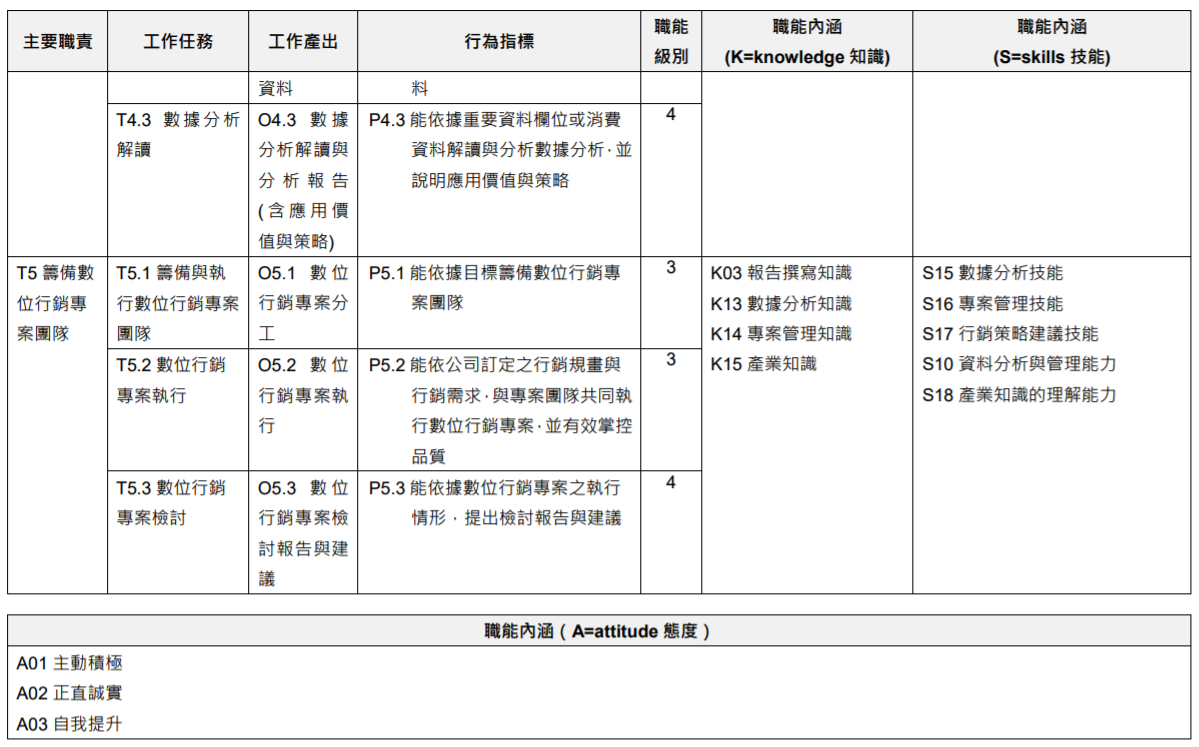 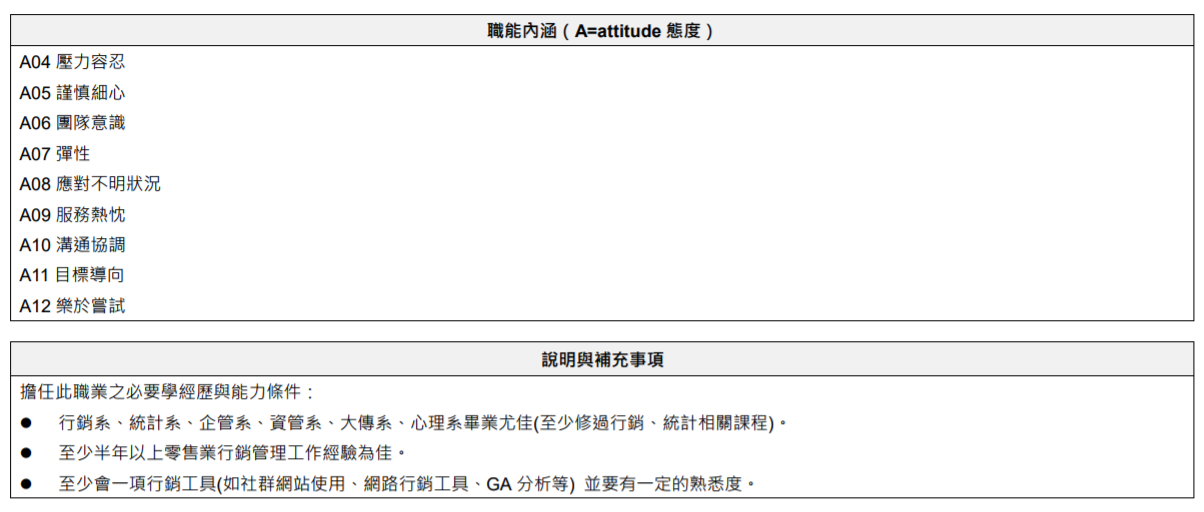 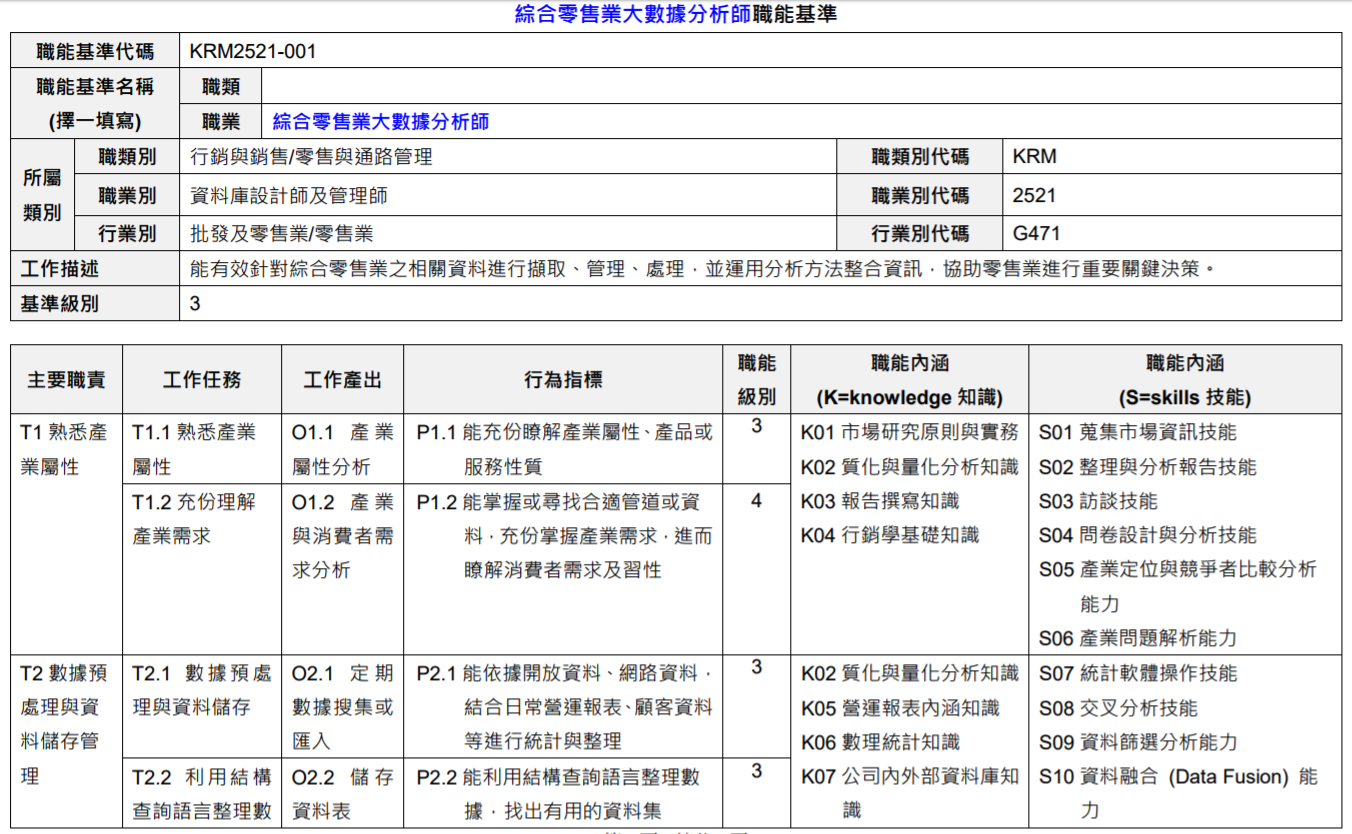 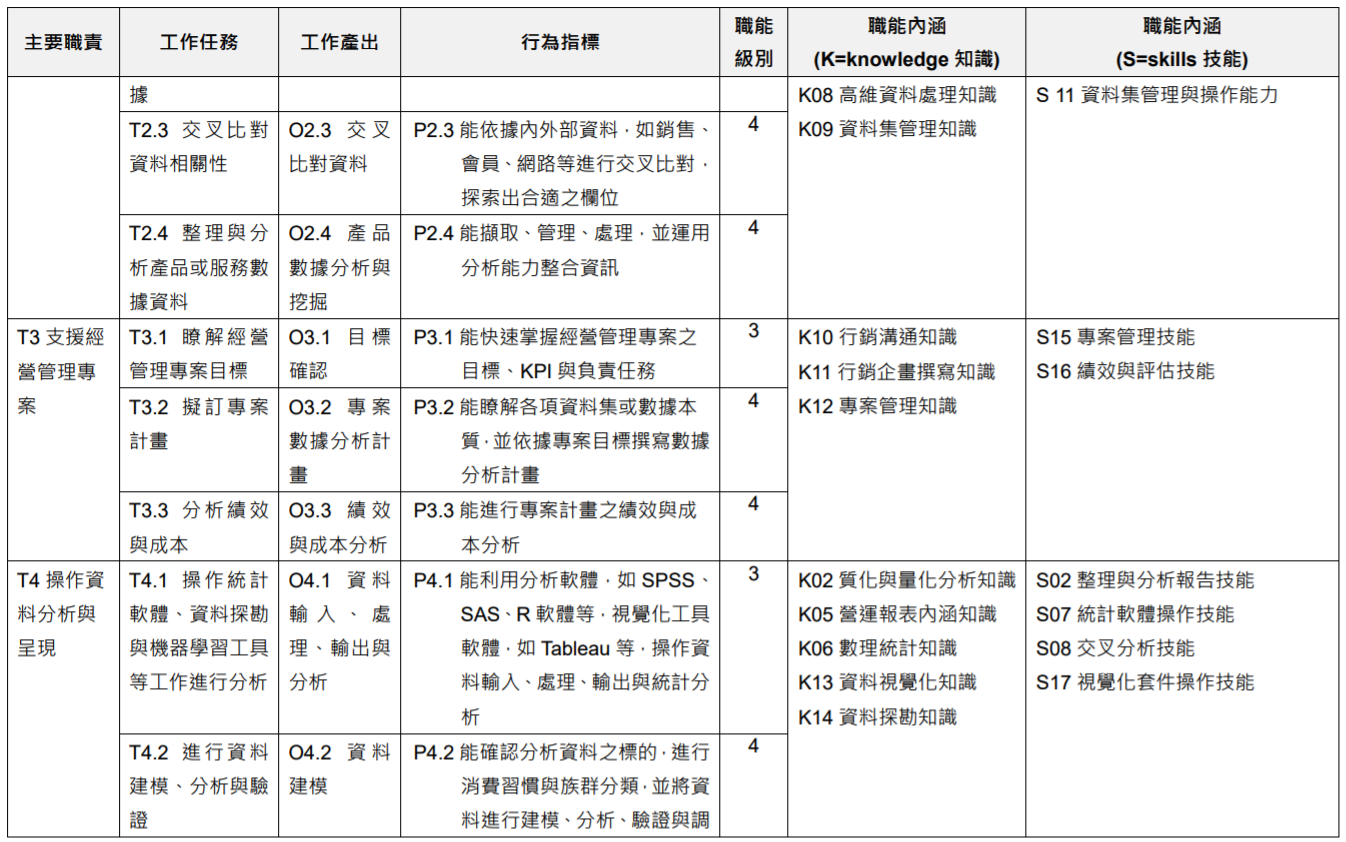 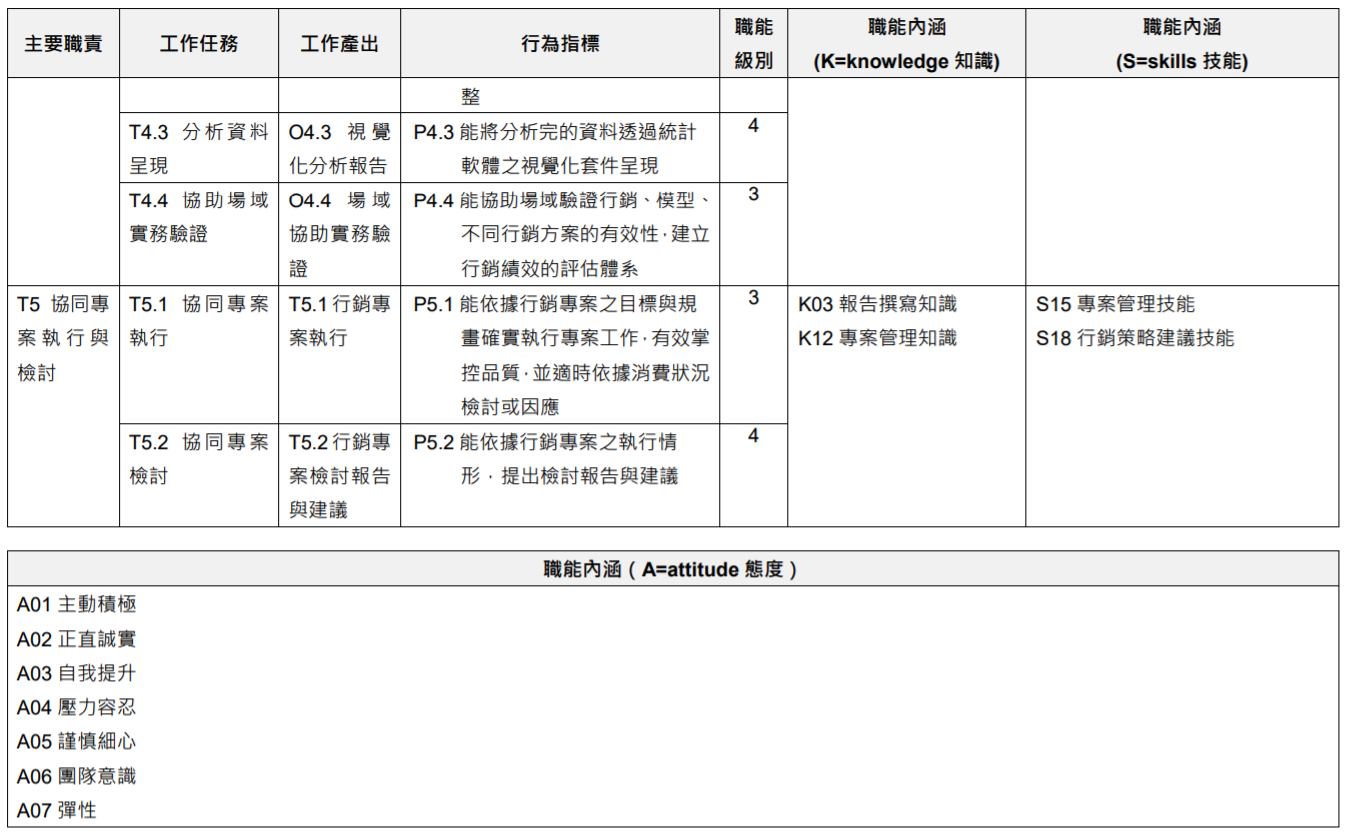 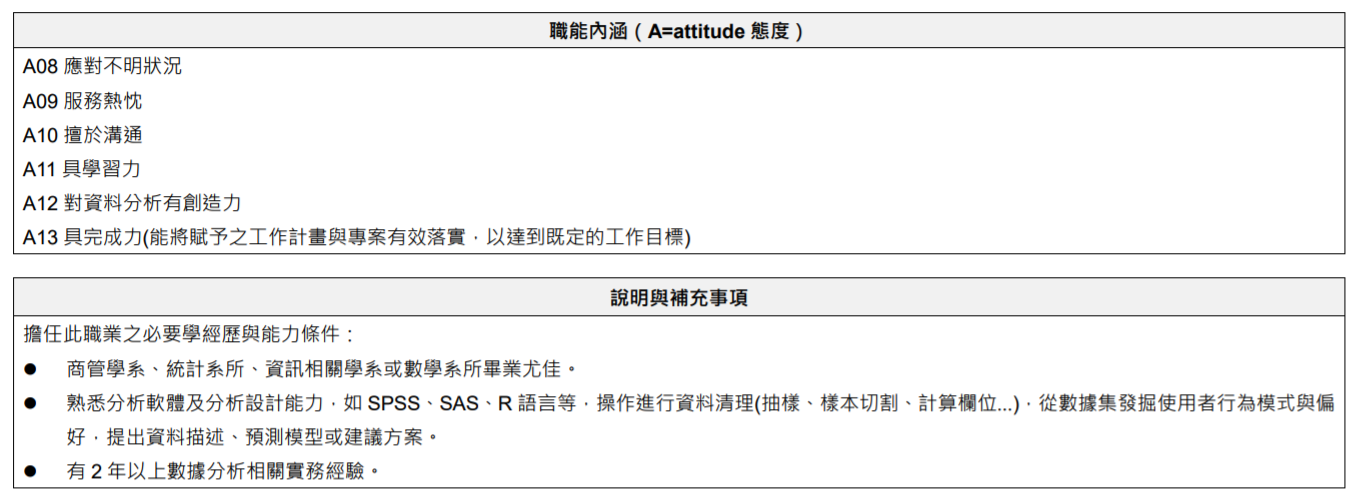 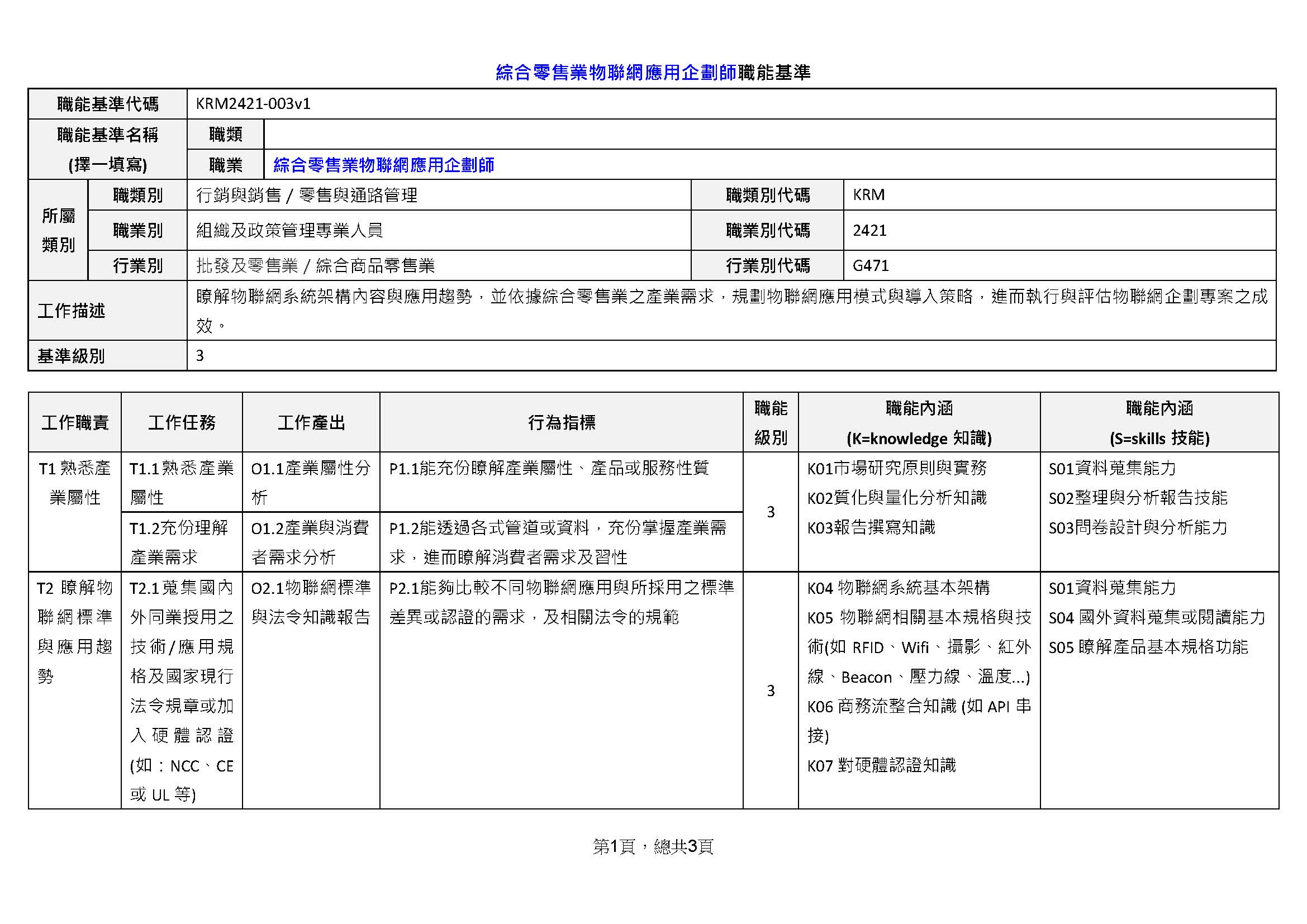 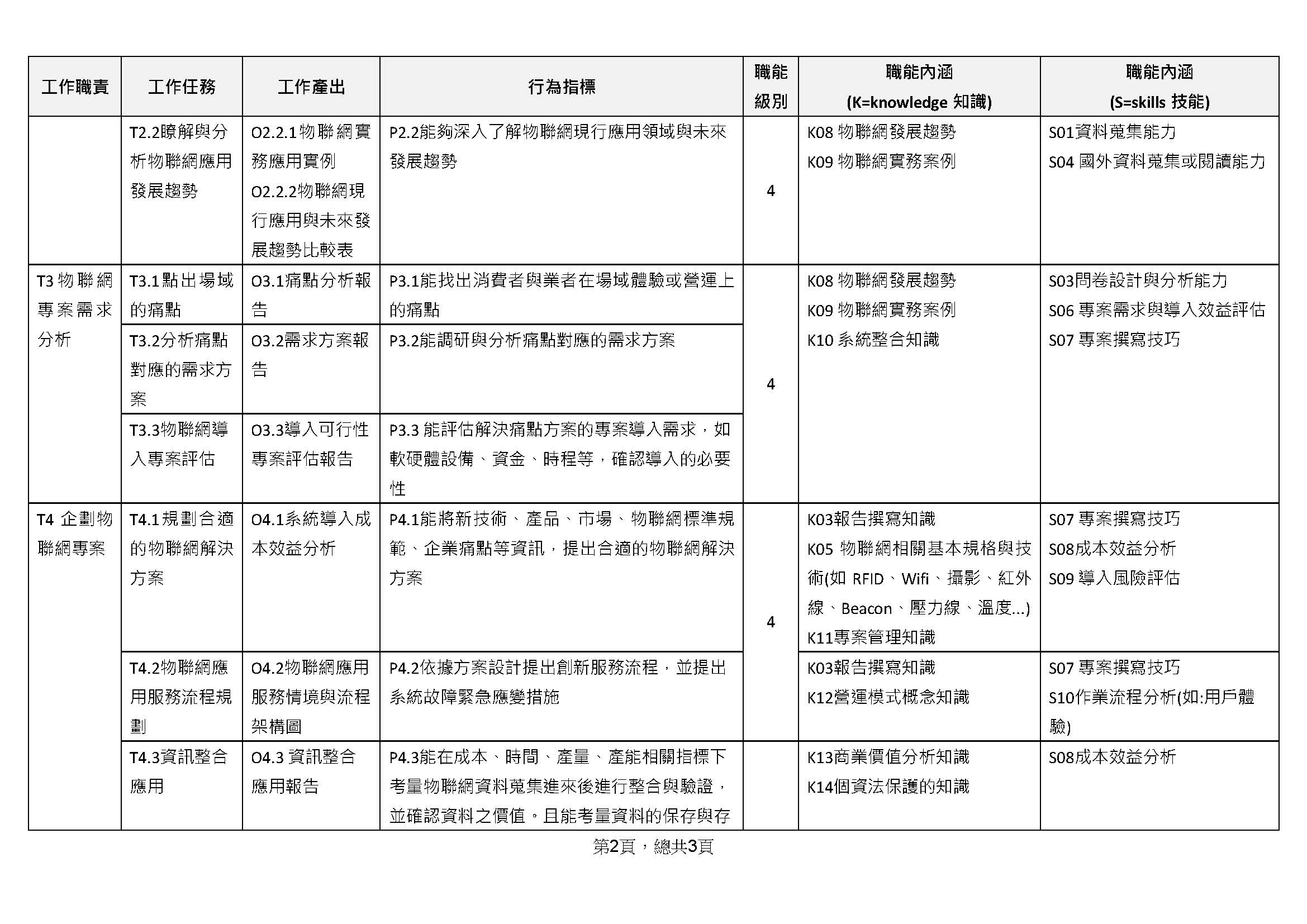 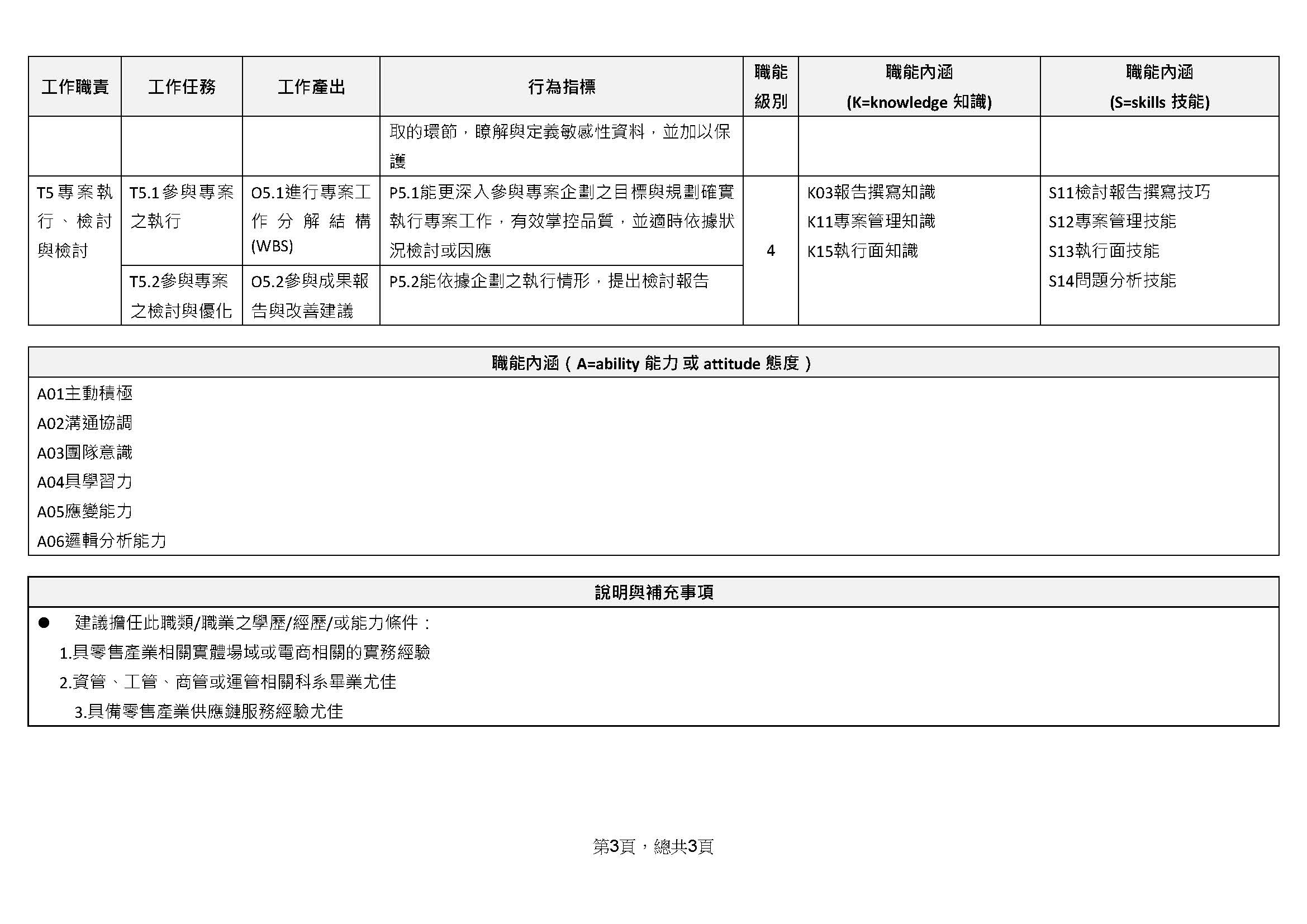 一、說明：據勞動部「職能導向課程品質認證作業規範」，將針對職能之知識(K)與技能(S)進行相近知識屬性、相關度後，進行重組及課程命名，其重組的類型可分為三類(如下所示)，並依據其原則設計課程(p.40，如表2)。類型A：K能自成一門課程，且為純知識性的課程，並無對應的行為指標。類型B：K、S可能為相近知識、技能屬性或難易度而組一門課程，且能對應行為指標。類型C：由於知識屬性相近，行為指標2的K、S與行為指標3的K組成一門課程。表 1課程發展類型職能基準課程發展規劃表表 2 職能基準課程發展規劃表經濟部及所屬機關委辦計畫預算編列基準亞洲矽谷智慧商業服務應用推動計畫智慧商業應用實務人才培訓之進階技術培訓課程109年申請單位委託代理出席申請書    本公司申請「亞洲矽谷智慧商業服務應用推動計畫」之「智慧商業應用實務人才培訓之進階技術培訓課程」計畫乙案，由本人(職稱：_________)擔任計畫主持人。本應於民國109年____月____日出席前述計畫案之會議，惟本人因故不克出席，擬委託(職稱：_________)代表本人出席，並述明不克出席理由如后，惠請同意。 不克出席緣由：_______________________________________________________              _______________________________________________________     此致              財團法人商業發展研究院單位基本資料單位基本資料單位名稱：單位名稱：單位地址：單位地址：負責人：成立時間：統一編號：統一編號：聯絡窗口姓名：聯絡窗口職稱：聯絡窗口電話：聯絡窗口email：聯絡窗口email：貴會所屬產業：(可複選)□零售業 □物流業 □餐飲業 □ICT資通訊業 □其他__貴會所屬產業：(可複選)□零售業 □物流業 □餐飲業 □ICT資通訊業 □其他__會員人數：會員人數：申請說明申請說明貴單位想辦理的課程？（單選）貴單位想辦理的課程？（單選）□人工智慧系列課程□大數據分析師系列課程 □數位行銷專員系列課程□物聯網應用企劃師系列課程□人工智慧系列課程□大數據分析師系列課程 □數位行銷專員系列課程□物聯網應用企劃師系列課程貴單位預計想辦理的課程內容為何？貴單位預計想辦理的課程內容為何？(1) 請依選擇的系列課程勾選下列課程內容?註1：總時數需等於42小時註2：若申請單位有推薦課程亦可一併提出，上限為8小時，需經由評審委員評定評審之(2) 其他課程，如_______________________(含課程時數)(1) 請依選擇的系列課程勾選下列課程內容?註1：總時數需等於42小時註2：若申請單位有推薦課程亦可一併提出，上限為8小時，需經由評審委員評定評審之(2) 其他課程，如_______________________(含課程時數)貴單位認為自身有何優勢，可以辦理本課程?貴單位認為自身有何優勢，可以辦理本課程?預計開課地點 (含授課地點平面圖/照片、場地佈置、交通方式)預計開課地點 (含授課地點平面圖/照片、場地佈置、交通方式)預計開課的期程預計開課的期程預計課程的安排預計課程的安排貴單位的宣傳管道與實際做法為何，預計招募多少學員人數?貴單位的宣傳管道與實際做法為何，預計招募多少學員人數?預期達成的效益?預期達成的效益?過去辦理相關活動實績? (含達成效益、照片)過去辦理相關活動實績? (含達成效益、照片)因應疫情配套措施(1.課程開課方式2.數位軟硬體設備內容與限制條件3.師資、學員、開課單位如何配合 4.招生方式 5.講義與課程如何安排 6.簽到與考核機制(學員互動方式、簽到機制、上課時數...) 7.其他)因應疫情配套措施(1.課程開課方式2.數位軟硬體設備內容與限制條件3.師資、學員、開課單位如何配合 4.招生方式 5.講義與課程如何安排 6.簽到與考核機制(學員互動方式、簽到機制、上課時數...) 7.其他)同意書同意書※申請本單位須了解對於上述所填寫及提供之所有資料內容及相關證明文件，皆為屬實且為本單位合法所持有，若有涉嫌冒用、盜用、偽造之情事，本單位願負一切法律責任。※本申請書所提供之個人資料本人，皆已瞭解並同意所提供之個人資料，將依本申請須知相關作業程序及配合事項進行諮詢辦理課程，包含招生、課程執行、經費核銷與滿意度調查；同時，瞭解得依法向經濟部商業司及計畫執行單位查詢、請求閱覽、製給複製本、補充/更正、停止蒐集/處理/利用或刪除個人資料；此外，明瞭若提供不正確之個人資料，經濟部商業司及計畫管理單位即無法進行前述各項作業。※申請本單位須了解對於上述所填寫及提供之所有資料內容及相關證明文件，皆為屬實且為本單位合法所持有，若有涉嫌冒用、盜用、偽造之情事，本單位願負一切法律責任。※本申請書所提供之個人資料本人，皆已瞭解並同意所提供之個人資料，將依本申請須知相關作業程序及配合事項進行諮詢辦理課程，包含招生、課程執行、經費核銷與滿意度調查；同時，瞭解得依法向經濟部商業司及計畫執行單位查詢、請求閱覽、製給複製本、補充/更正、停止蒐集/處理/利用或刪除個人資料；此外，明瞭若提供不正確之個人資料，經濟部商業司及計畫管理單位即無法進行前述各項作業。承諾書承諾書※申請單位聲明於最近5年內未曾有執行政府科技計畫之重大違約紀錄、未有因執行政府科技計畫受停權處分，且其期間尚未屆滿情事、最近1年內無違反勞工、環境之相關法律或無違反身心障礙者權益保障之相關規定屬情節重大者。※申請單位聲明過去3年內無欠繳應納稅捐情事。※申請單位聲明本計畫未重複申請政府其他機關委託計畫。※申請單位聲明及保證上列資料及附件均屬正確，並保證不侵害他人之專利權、專門技術及著作權等相關智慧財產權，如有不實願負一切責任，經濟部或經濟部委託之機構得駁回其申請或依職權撤銷委託、解除契約並追回已撥付之委託款。※申請單位聲明於最近5年內未曾有執行政府科技計畫之重大違約紀錄、未有因執行政府科技計畫受停權處分，且其期間尚未屆滿情事、最近1年內無違反勞工、環境之相關法律或無違反身心障礙者權益保障之相關規定屬情節重大者。※申請單位聲明過去3年內無欠繳應納稅捐情事。※申請單位聲明本計畫未重複申請政府其他機關委託計畫。※申請單位聲明及保證上列資料及附件均屬正確，並保證不侵害他人之專利權、專門技術及著作權等相關智慧財產權，如有不實願負一切責任，經濟部或經濟部委託之機構得駁回其申請或依職權撤銷委託、解除契約並追回已撥付之委託款。負責人簽章單位印鑑單位名稱：申請日期：    年   月   日單位名稱：申請日期：    年   月   日工作項目預定進度月份工作項目4月4月5月6月7月8月9月10月工作項目預定進度Ex:OOOO工作項目預定進度課程公告工作項目預定進度招生宣傳工作項目預定進度辦理課程工作項目預定進度執行成果報告、簡報工作項目預定進度學員成效追蹤及部分深訪工作項目預定進度經費核銷報告查核點查核日期查核點事項備註T1課程公告T2招生宣傳T3辦理課程完成辦理智慧商業服務應用進階技術培訓課程1班，結案人數至少達30人T4執行成果報告、簡報繳交執行成果報告1份(含課程規劃、培訓公告相關廣宣活動說明、培訓方式、培訓教材、上課錄音檔、學員簽到表、講師背景及具授課條件之佐證資料、講師授課同意書、講師課程內容授權書、學員名冊、學員個資同意書、學員上課證明、學習成果及後續效益追蹤等相關佐證資料) 、效益追蹤T5學員成效追蹤完成5成106-109年結訓學員的成效追蹤回收問卷數至少需達完訓人數5成，且其中106-107年度學員調查結果回收份數須達總回收份數1/2以上，以及106年-108年2個個案深訪T6會計核銷報告繳交經費動支表、明細表報告與會計師查核報告姓  名最高學歷(畢業年月)經歷及工作年資職級在本計畫所擔任之職務本計畫所投入之人月Ex:兼任計畫主持人計畫督導、計畫進度管控OO人月Ex:兼任協同計畫主持人課程安排、課程協調溝通、學員管理OO人月計畫聯絡窗口、招生活動企劃、計畫行政作業OO人月合　　　　　　　　　　計合　　　　　　　　　　計合　　　　　　　　　　計合　　　　　　　　　　計合　　　　　　　　　　計OO人月項目服務費用預算表預算表預算表計算方式小計項目服務費用政府委託款合計合計計算方式小計項目服務費用政府委託款金額占總經費%計算方式小計一、直接薪資Ex計畫主持人計畫主持人：XX 元/月 * X 月二、其他直接費用人事費ex加班費旅運費ex出差費業務費ex場地費、講師費、印刷費、餐點費、水電費、獎金一萬、會計師簽證、雜費講師費： XX 元/節* X 人次餐點費： XX 元/人* X 人次...三、管理費四、營業稅5%合計系列課程名稱系列課程名稱一、課程滿意度(1-5分，1代表非常不滿意，5代表非常滿意)一、課程滿意度(1-5分，1代表非常不滿意，5代表非常滿意)一、課程滿意度(1-5分，1代表非常不滿意，5代表非常滿意)一、課程滿意度(1-5分，1代表非常不滿意，5代表非常滿意)一、課程滿意度(1-5分，1代表非常不滿意，5代表非常滿意)一、課程滿意度(1-5分，1代表非常不滿意，5代表非常滿意)一、課程滿意度(1-5分，1代表非常不滿意，5代表非常滿意)一、課程滿意度(1-5分，1代表非常不滿意，5代表非常滿意)一、課程滿意度(1-5分，1代表非常不滿意，5代表非常滿意)一、課程滿意度(1-5分，1代表非常不滿意，5代表非常滿意)課程講師講師1.1講座表達能力1.1講座表達能力1.2課程知識專業性1.2課程知識專業性1.2課程知識專業性1.3課程內容豐富性與實用性1.3課程內容豐富性與實用性(課程名稱1)(講師1)(講師1)(課程名稱2)(講師2)(講師2)(課程名稱3)(講師3)(講師3)二、整體滿意度(評分請勾選，5分為最高)二、整體滿意度(評分請勾選，5分為最高)二、整體滿意度(評分請勾選，5分為最高)二、整體滿意度(評分請勾選，5分為最高)二、整體滿意度(評分請勾選，5分為最高)二、整體滿意度(評分請勾選，5分為最高)二、整體滿意度(評分請勾選，5分為最高)二、整體滿意度(評分請勾選，5分為最高)二、整體滿意度(評分請勾選，5分為最高)二、整體滿意度(評分請勾選，5分為最高)項目項目項目5分4分4分3分2分2分1分1.整體課程內容符合期望1.整體課程內容符合期望1.整體課程內容符合期望2.本次課程有助於未來工作執行2.本次課程有助於未來工作執行2.本次課程有助於未來工作執行3.對行政服務感到滿意3.對行政服務感到滿意3.對行政服務感到滿意三、學習成效(評分請勾選，5分為最高)三、學習成效(評分請勾選，5分為最高)三、學習成效(評分請勾選，5分為最高)三、學習成效(評分請勾選，5分為最高)三、學習成效(評分請勾選，5分為最高)三、學習成效(評分請勾選，5分為最高)三、學習成效(評分請勾選，5分為最高)三、學習成效(評分請勾選，5分為最高)三、學習成效(評分請勾選，5分為最高)三、學習成效(評分請勾選，5分為最高)項目項目項目5分4分4分3分2分2分1分1.工作上更有自信，可以把事情做得更好與有效率1.工作上更有自信，可以把事情做得更好與有效率1.工作上更有自信，可以把事情做得更好與有效率2.有助於未來工作求職2.有助於未來工作求職2.有助於未來工作求職3.有能力承接新的工作任務與挑戰3.有能力承接新的工作任務與挑戰3.有能力承接新的工作任務與挑戰4.大數據分析/數位行銷/物聯網等智慧商業相關應用技能提升4.大數據分析/數位行銷/物聯網等智慧商業相關應用技能提升4.大數據分析/數位行銷/物聯網等智慧商業相關應用技能提升5.大數據分析/數位行銷/物聯網等智慧商業相關領域知識提升5.大數據分析/數位行銷/物聯網等智慧商業相關領域知識提升5.大數據分析/數位行銷/物聯網等智慧商業相關領域知識提升6.對大數據分析/數位行銷/物聯網等智慧商業相關應用有更多的創意發想6.對大數據分析/數位行銷/物聯網等智慧商業相關應用有更多的創意發想6.對大數據分析/數位行銷/物聯網等智慧商業相關應用有更多的創意發想姓名姓名性別□ 男    □ 女出生年月日出生年月日國籍年資年資企業名稱企業名稱部門與職稱部門與職稱產業領域產業領域通訊處(O)通訊處(O)通訊處(H)通訊處(H)手機手機EmailEmail學歷(最高學歷)學歷(最高學歷)    □ 博士    □ 碩士    □ 學士    □其他        □ 博士    □ 碩士    □ 學士    □其他        □ 博士    □ 碩士    □ 學士    □其他    個人資料蒐集處理告知暨同意書個人資料蒐集處理告知暨同意書個人資料蒐集處理告知暨同意書個人資料蒐集處理告知暨同意書個人資料蒐集處理告知暨同意書ooo (下稱本單位)受OOO委託辦理「109年智慧商業應用實務人才培訓之進階技術培訓課程」計畫，向您蒐集個人資料，依個人資料保護法令及本單位個人資料保護相關規章，於蒐集您的個人資料前，告知下列事項：一、蒐集目的及個人資料之類別為辦理「109年智慧商業應用實務人才培訓之進階技術培訓課程」活動作業、執行本單位章程所定之業務、基於本單位內部管理作業或寄送本單位業務活動訊息之蒐集目的，蒐集、處理及利用您所提供下列類別之個人資料：姓名、聯絡方式(例如：電話號碼、職稱、電子郵件信箱、居住地址或工作地址)及等其他得直接或間接識別您個人之資料。二、個人資料之利用期間、地區、對象及方式您的個人資料僅提供於中華民國領域內，依誠實及信用方法，在不逾越前述蒐集目的之必要範圍內，以合理方式利用至蒐集目的消失為止。三、當事人權利您可就所提供之個人資料得依個人資料保護法第三條，行使下列權利：(一)查詢或請求閱覽；(二)請求製給複製本；(三)請求補充或更正；(四)請求停止蒐集、處理或利用；(五)請求刪除。四、蒐集方式報名系統、紙本蒐集或其他方式(如個人領據)。五、不提供對您權益之影響您可自由選擇是否提供您的個人資料，若所提供之個人資料不足以確認您身分真實性或不提供等情形，本單位將無法提供您與蒐集目的有關之服務。ooo (下稱本單位)受OOO委託辦理「109年智慧商業應用實務人才培訓之進階技術培訓課程」計畫，向您蒐集個人資料，依個人資料保護法令及本單位個人資料保護相關規章，於蒐集您的個人資料前，告知下列事項：一、蒐集目的及個人資料之類別為辦理「109年智慧商業應用實務人才培訓之進階技術培訓課程」活動作業、執行本單位章程所定之業務、基於本單位內部管理作業或寄送本單位業務活動訊息之蒐集目的，蒐集、處理及利用您所提供下列類別之個人資料：姓名、聯絡方式(例如：電話號碼、職稱、電子郵件信箱、居住地址或工作地址)及等其他得直接或間接識別您個人之資料。二、個人資料之利用期間、地區、對象及方式您的個人資料僅提供於中華民國領域內，依誠實及信用方法，在不逾越前述蒐集目的之必要範圍內，以合理方式利用至蒐集目的消失為止。三、當事人權利您可就所提供之個人資料得依個人資料保護法第三條，行使下列權利：(一)查詢或請求閱覽；(二)請求製給複製本；(三)請求補充或更正；(四)請求停止蒐集、處理或利用；(五)請求刪除。四、蒐集方式報名系統、紙本蒐集或其他方式(如個人領據)。五、不提供對您權益之影響您可自由選擇是否提供您的個人資料，若所提供之個人資料不足以確認您身分真實性或不提供等情形，本單位將無法提供您與蒐集目的有關之服務。ooo (下稱本單位)受OOO委託辦理「109年智慧商業應用實務人才培訓之進階技術培訓課程」計畫，向您蒐集個人資料，依個人資料保護法令及本單位個人資料保護相關規章，於蒐集您的個人資料前，告知下列事項：一、蒐集目的及個人資料之類別為辦理「109年智慧商業應用實務人才培訓之進階技術培訓課程」活動作業、執行本單位章程所定之業務、基於本單位內部管理作業或寄送本單位業務活動訊息之蒐集目的，蒐集、處理及利用您所提供下列類別之個人資料：姓名、聯絡方式(例如：電話號碼、職稱、電子郵件信箱、居住地址或工作地址)及等其他得直接或間接識別您個人之資料。二、個人資料之利用期間、地區、對象及方式您的個人資料僅提供於中華民國領域內，依誠實及信用方法，在不逾越前述蒐集目的之必要範圍內，以合理方式利用至蒐集目的消失為止。三、當事人權利您可就所提供之個人資料得依個人資料保護法第三條，行使下列權利：(一)查詢或請求閱覽；(二)請求製給複製本；(三)請求補充或更正；(四)請求停止蒐集、處理或利用；(五)請求刪除。四、蒐集方式報名系統、紙本蒐集或其他方式(如個人領據)。五、不提供對您權益之影響您可自由選擇是否提供您的個人資料，若所提供之個人資料不足以確認您身分真實性或不提供等情形，本單位將無法提供您與蒐集目的有關之服務。ooo (下稱本單位)受OOO委託辦理「109年智慧商業應用實務人才培訓之進階技術培訓課程」計畫，向您蒐集個人資料，依個人資料保護法令及本單位個人資料保護相關規章，於蒐集您的個人資料前，告知下列事項：一、蒐集目的及個人資料之類別為辦理「109年智慧商業應用實務人才培訓之進階技術培訓課程」活動作業、執行本單位章程所定之業務、基於本單位內部管理作業或寄送本單位業務活動訊息之蒐集目的，蒐集、處理及利用您所提供下列類別之個人資料：姓名、聯絡方式(例如：電話號碼、職稱、電子郵件信箱、居住地址或工作地址)及等其他得直接或間接識別您個人之資料。二、個人資料之利用期間、地區、對象及方式您的個人資料僅提供於中華民國領域內，依誠實及信用方法，在不逾越前述蒐集目的之必要範圍內，以合理方式利用至蒐集目的消失為止。三、當事人權利您可就所提供之個人資料得依個人資料保護法第三條，行使下列權利：(一)查詢或請求閱覽；(二)請求製給複製本；(三)請求補充或更正；(四)請求停止蒐集、處理或利用；(五)請求刪除。四、蒐集方式報名系統、紙本蒐集或其他方式(如個人領據)。五、不提供對您權益之影響您可自由選擇是否提供您的個人資料，若所提供之個人資料不足以確認您身分真實性或不提供等情形，本單位將無法提供您與蒐集目的有關之服務。ooo (下稱本單位)受OOO委託辦理「109年智慧商業應用實務人才培訓之進階技術培訓課程」計畫，向您蒐集個人資料，依個人資料保護法令及本單位個人資料保護相關規章，於蒐集您的個人資料前，告知下列事項：一、蒐集目的及個人資料之類別為辦理「109年智慧商業應用實務人才培訓之進階技術培訓課程」活動作業、執行本單位章程所定之業務、基於本單位內部管理作業或寄送本單位業務活動訊息之蒐集目的，蒐集、處理及利用您所提供下列類別之個人資料：姓名、聯絡方式(例如：電話號碼、職稱、電子郵件信箱、居住地址或工作地址)及等其他得直接或間接識別您個人之資料。二、個人資料之利用期間、地區、對象及方式您的個人資料僅提供於中華民國領域內，依誠實及信用方法，在不逾越前述蒐集目的之必要範圍內，以合理方式利用至蒐集目的消失為止。三、當事人權利您可就所提供之個人資料得依個人資料保護法第三條，行使下列權利：(一)查詢或請求閱覽；(二)請求製給複製本；(三)請求補充或更正；(四)請求停止蒐集、處理或利用；(五)請求刪除。四、蒐集方式報名系統、紙本蒐集或其他方式(如個人領據)。五、不提供對您權益之影響您可自由選擇是否提供您的個人資料，若所提供之個人資料不足以確認您身分真實性或不提供等情形，本單位將無法提供您與蒐集目的有關之服務。□本人已知悉且瞭解上述事項，並同意貴單位於所列蒐集目的之必要範圍內，蒐集、處理及利用本人之個人資料。本人已知悉且瞭解上述事項，並同意貴單位於所列蒐集目的之必要範圍內，蒐集、處理及利用本人之個人資料。本人已知悉且瞭解上述事項，並同意貴單位於所列蒐集目的之必要範圍內，蒐集、處理及利用本人之個人資料。本人已知悉且瞭解上述事項，並同意貴單位於所列蒐集目的之必要範圍內，蒐集、處理及利用本人之個人資料。□同意提供個資資料給財團法人工業技術研究院與商研院以供成效追蹤使用。同意提供個資資料給財團法人工業技術研究院與商研院以供成效追蹤使用。同意提供個資資料給財團法人工業技術研究院與商研院以供成效追蹤使用。同意提供個資資料給財團法人工業技術研究院與商研院以供成效追蹤使用。授權書人：　　　　　　　　          (請簽名)                     日期：課程對應的行為指標對應的知識對應的技能課程1K1←類型A課程2行為指標1K2S1←類型B課程3行為指標1K3S2←類型B課程4行為指標2、3K4、K5S3←類型C課程5行為指標4K5、K6S4←類型B課程名稱對應的行為指標對應的職能內涵對應的職能內涵課程名稱對應的行為指標知識 (K)技能 (S)Ex.互動資料視覺化技術(大數據分析師)P.4.3能將分析完的資料透過統計軟體之視覺化套件呈現K14資料視覺化知識S17視覺化套件操作技術經費類別編列標準(單位：新臺幣元)說明一、專任研究人員費1.計畫主持人：以每年1,172,496元為編列標準。2.協同主持人：以每年1,172,496元為編列標準。3.研究員級：以每年1,172,496元為編列標準。4.副研究員級：以每年963,924元為編列標準。5.助理研究員級：以每年691,548元為編列標準。6.研究助理級：以每年472,524元為編列標準。1.專任研究人員指由受委託單位編制內正式僱用，且在該單位支領全薪之人員擔任者，故應於計畫書中列明不同研究人員參與該委辦計畫所貢獻之時間，並按其投入各該委辦計畫之工作時間比例攤計人事費。2.所列標準內含薪資、獎金、退休、保險及其他福利等。二、兼任研究人員費1.計畫主持人：以每月30,000元為編列標準。2.協同主持人：以每月20,000元為編列標準。3.研究員級：以每月20,815元為編列標準。4.副研究員級：以每月17,010元為編列標準。5.助理研究員級：以每月11,040元為編列標準。6.研究助理級：以每月7,500元為編列標準。兼任研究人員指由受委託單位非編制內僱用，僅在該單位支領部分薪資之人員擔任者，應按其投入各該委辦計畫之工作時間比例攤計人事費，其年酬勞以每月酬勞乘以十二個月計算。三、管理費採級距累退方式，依計畫經常支出預算之百分比計算：1.在3,000萬元以下部分為15%。2.超過3,000萬至1億元部分為13%。3.超過1億至2億元部分為10%。4.超過2億至5億元部分為8%。5.超過5億元部分為3%。本項費用係用以支應無法直接歸屬於委辦計畫而與委辦計畫有關之間接費用，包括：1.行政管理部門之人事費、業務費、旅運費、維護費等。2.財產保險費、捐贈、員工招募廣告費、會議支出、勞務費、公共關係費（即委辦計畫項下因公需要之招待費用）等共同性質費用。 四、業務費─演講費1.國內專家每小時1,000元至4,000元。2.國外專家視個案而定。五、業務費─出席費每人次2,000元。依照「中央政府各機關學校出席費及稿費支給要點」規定辦理。六、業務費─審查費1.按字計酬者：每千字中文200元、外文250元。2.按件計酬者：中文每件810元、外文每件1,220元。3.以上原則如有例外時專案簽報行政院。依照「中央政府各機關學校出席費及稿費支給要點」規定辦理。七、業務費─鐘點費1.國外聘請專家學者：每小時2,400元。2.國內聘請專家學者：每小時1,600元。3.聘請受託機構內部人員每小時800元。4.以上原則如有例外時專案簽報行政院。依照「軍公教人員兼職費及講座鐘點費支給」規定辦理。八、業務費─顧問費1.聘請國內顧問：每人月40,000元。2.聘請國外顧問：依行政院「各機關聘請國外顧問、專家及學者來台工作期間支付費用最高標準表」編列。九、業務費─其他其他業務費如訓練費、租金、文具紙張、印刷、郵電、油脂、消耗等，依實際需要核列。用以支應無法歸屬於以上科目之費用屬之。十、材料費依實際需要核列。十一、設備使用費依實際需要核列。十二、旅運費1.依行政院「國內出差旅費報支要點」及「國外出差旅費報支要點」規定，按計畫需求覈實編列。2.邀請國外專家擔任講師，則依行政院「各機關聘請國外顧問、專家及學者來臺工作期間支付費用最高標準表」編列。研究員級以上比照簡任級標準；副研究員級以下比照薦任級標準。十三、維護費依實際需要核列。十四、資本支出原則上不予編列資本支出預算，但因特殊情形確有需要得覈實編列。(執行單位)單位名稱：＜請填寫單位全銜＞ (蓋單位章)計畫主持人：＜請填寫姓名＞               (簽名並蓋章)